Name: __________________________________________ 			8.5 Weather Model Stations Practice2.5.4) Predict the weather using available weather maps and data (including surface, upper atmospheric winds, satellite imagery).Part I: Using the station models below, decode the weather conditions and record the information displayed in the following table.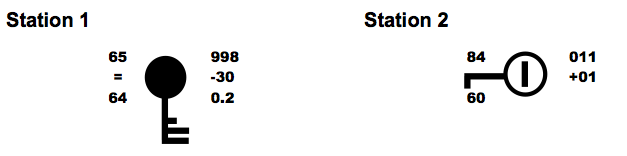 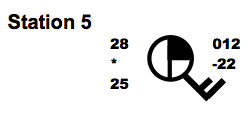 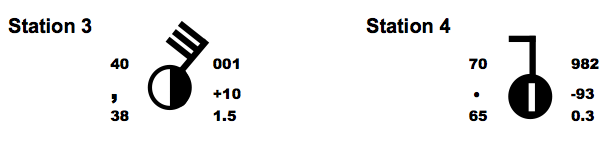 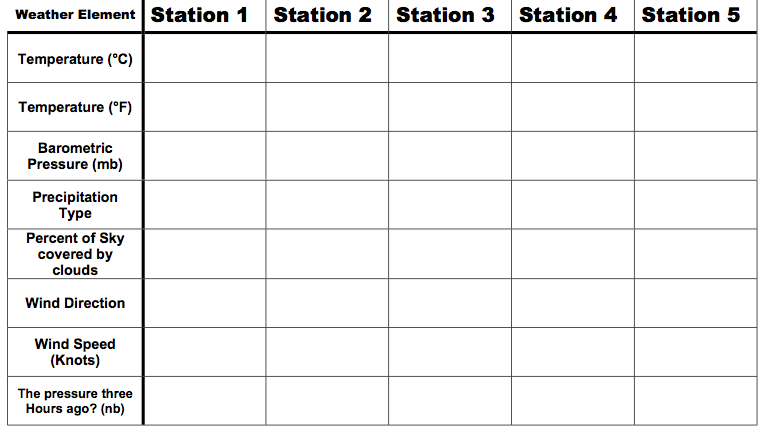 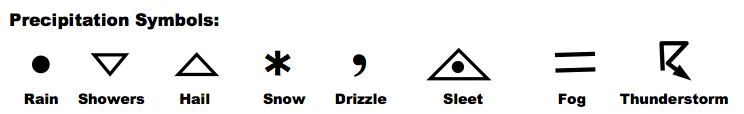 Part II: In the Chart below, you find meteorological data that was taken at several cities around the United States. Use this data to create station models for each city listed in the table on the map near the cities approximate location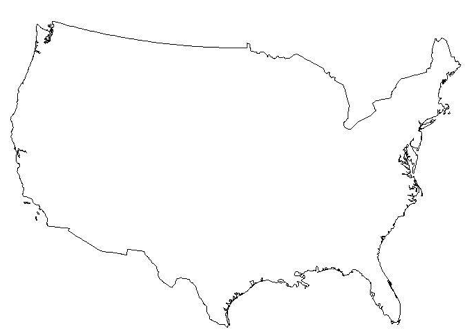 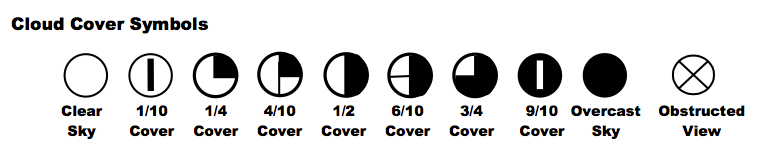 San Francisco CACharlotte NCSeattle WAChicago ILBoston MAMiami FLTemperature 51 F47 F37 F18 F26 F81 FDew Point32 F16 F32 F5 F-4 F66 FCloud Cover25%10%90%100%50%75%PrecipitationNoneHeavy SleetModerate FogLight SnowLight ShowersLight Thunderstorm Wind Speed10mph5mph15mph30mph15mph20mphWind DirectionEastSoutheastSoutheastSouthwestNorthwestNorthwestAir Pressure1024.7mb1027.7mb1019.3mb1027.1mb1022.7mb1020.9mb